L’INSCRIPTION COMPLÈTE COMPREND TOUS LES REPAS ET LES ACTIVITÉS À PARTIR DU LUNCH DU JEUDI JUSQU’AU DÉJEUNER DU DIMANCHE.Collecte de fonds pour les bourses d’études commémoratives des JAÉCLes réservations sont faites chez Delta Hotels par Marriott Fredericton. Pour faire vos réservations, veuillez appeler le  1-888-236-2427 et utiliser le Code  de group FAR ou  cliquer sur le lien suivant : https://www.marriott.com/events/start.mi?id=1545245198488&key=GRPVeuillez faire vos réservations avant le 31 octobre. Chambres : 149 $ + taxe par nuitée.  Stationnement gratuit. Identifiez-vous comme étant avec les Jeunes agriculteurs d’élite du Canada       VEUILLEZ RÉSERVER TÔT!ENVOYEZ LES CHÈQUES ET LES FORMULAIRES D’INSCRIPTION REMPLIS À :Carla Kaeding, Box 229,  Churchbridge, SK,  S0A 0M0  Courriel :  kaedingc@hotmail.com   
Veuillez libeller le chèque à l’ordre de : Atlantic Outstanding Young FarmersCette année, nous offrons l’option de transfert électronique. This year we will be offering E-transfer option. Les transferts électroniques peuvent être envoyés à coyffredericton2019@gmail.com.  Pas de question de sécurité ou de mot de passe requis.                                             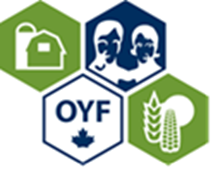 Formulaire d’inscription au concours national 2019des Jeunes agriculteurs d’élite du Canada      5 au 8 décembre, 2019Fredericton, Nouveau-BrunswickFormulaire d’inscription au concours national 2019des Jeunes agriculteurs d’élite du Canada      5 au 8 décembre, 2019Fredericton, Nouveau-BrunswickNomsNomsAdresse                                                      VilleProvinceCode postal Site Web de l’entrepriseCellulaireCourriel Pseudo TwitterAncien (comprend les membres de la famille immédiate)                  OUI                    NONAncien (comprend les membres de la famille immédiate)                  OUI                    NONSamedi soir, il y aura un souper au homard. Veuillez indiquer votre préférence :    HOMARD        AUTRE REPAS Renseignements sur les prixPrixNo  personnesTotalInscription hâtive – pour tout Offerte jusqu’au 31 août 2019Inscrivez-vous avant cette date pour le tirage de homardAncien : 300 $     Non ancien : 500 $  Enfant de 12 ans et moins : 250 $ (comprend les options de repas pour enfants et non le menu habituel)Veuillez choisir l’option de visite 1 ou l’option de visite 2 (voir l’horaire ci-joint) Inscription – pour tout(reçu avant le 15 octobre 2019)Ancien : 450 $  Non ancien : 550 $ Enfant de 12 ans et moins : 250 $Vendredi (JOUR) seulement : Forum/Lunch/Présentations des candidats Adulte 60 $     Étudiant (13 à 22 ans)/Enfant 30 $Gala du vendredi seulement Adulte 120 $     Étudiant 60 $ (13 à 22 ans)    Enfant de 12 ans et moins  30 $ (option de repas pour enfant)Activités du vendredi Forum/Présentations/Gala et 3 repas : Adulte 180 $      Étudiant (13 à 22 ans)  125 $   Enfant de 12 ans et moins 75 $Samedi seulement : visites et 3 repas Adulte 160 $           Enfant de 12 ans et moins 100 $Sous-totalAjoutez la TVH 15 % Total #1PAS DE REMBOURSEMENT POUR LES ANNULATIONS APRÈS LE 1ER NOVEMBRE 2019PAS DE REMBOURSEMENT POUR LES ANNULATIONS APRÈS LE 1ER NOVEMBRE 2019PAS DE REMBOURSEMENT POUR LES ANNULATIONS APRÈS LE 1ER NOVEMBRE 2019PAS DE REMBOURSEMENT POUR LES ANNULATIONS APRÈS LE 1ER NOVEMBRE 2019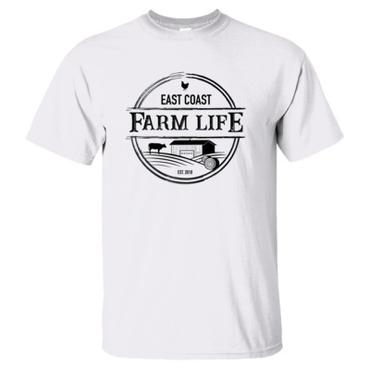 Cette année, afin de collecter des fonds pour les bourses d’études, nous vendons ces options de vêtements JAÉ. Ils sont fabriqués en Nouvelle-Écosse et portent le logo JAÉC en haut au centre du dos. Vous pouvez précommander et choisir la couleur et la taille. Les articles seront prêts lorsque vous récupérerez votre dossier d'inscription. 10 $ de la vente de chaque article iront à la bourse. Les t-shirts coûtent 33,00 $, les pulls à capuchon 56,00 $, la chemise à manches longues 36,00 $. On peut voir les articles au www.eastcoastfarmlife.ca (nous passerons des commandes auprès de notre contact local pour bénéficier de la réduction JAÉC)

Les couleurs disponibles sont: noir, marron, gris, rouge, rose, blanc, violet
Les tailles disponibles sont: Petit à XXXLCette année, afin de collecter des fonds pour les bourses d’études, nous vendons ces options de vêtements JAÉ. Ils sont fabriqués en Nouvelle-Écosse et portent le logo JAÉC en haut au centre du dos. Vous pouvez précommander et choisir la couleur et la taille. Les articles seront prêts lorsque vous récupérerez votre dossier d'inscription. 10 $ de la vente de chaque article iront à la bourse. Les t-shirts coûtent 33,00 $, les pulls à capuchon 56,00 $, la chemise à manches longues 36,00 $. On peut voir les articles au www.eastcoastfarmlife.ca (nous passerons des commandes auprès de notre contact local pour bénéficier de la réduction JAÉC)

Les couleurs disponibles sont: noir, marron, gris, rouge, rose, blanc, violet
Les tailles disponibles sont: Petit à XXXLT-shirt/ manche longue/Pull à capuchonTailleCouleurCoûtExemple :      manches longues                   Medium                              Marron                                36,00 $  Total #2  Total #2  Total #2GRAND TOTAL (Total #1 + Total #2)ALLERGIES ALIMENTAIRES – Veuillez énumérerALLERGIES ALIMENTAIRES – Veuillez énumérerALLERGIES ALIMENTAIRES – Veuillez énumérerALLERGIES ALIMENTAIRES – Veuillez énumérerRenseignements sur le vol :                        Veuillez nous aviser des changements avant le concours Renseignements sur le vol :                        Veuillez nous aviser des changements avant le concours Renseignements sur le vol :                        Veuillez nous aviser des changements avant le concours Renseignements sur le vol :                        Veuillez nous aviser des changements avant le concours Date d’arrivéeHeure de l’arrivée Ligne aérienne No vol Date de départ Heure du départ Ligne aérienne No vol Si vous CONDUISEZ      OUI             NON                   Si vous CONDUISEZ      OUI             NON                   Si vous CONDUISEZ      OUI             NON                   Si vous CONDUISEZ      OUI             NON                   